COMISIA PENTRU ACORDAREA LICENȚEI CLUBURILOR - INSTANȚA DE FOND pentru procesul de licentiere 2024 - 2025Diana Mazurchievici, auditor – Președinte Alina Marin, avocat – Vicepreședinte Cosmin Marcu, avocat – Membru Marius Tănasă, avocat – Membru  Georgiana Ioana Havrileț, avocat – MembruCOMISIA DE APEL PENTRU ACORDAREA LICENȚEI CLUBURILOR pentru procesul de licentiere 2024 - 2025Vasile Vlăduță, inginer – Președinte Iuliana Sameș, avocat – VicepreședinteIon Tufă, avocat – MembruVioleta Mihai, auditor – MembruAna Maria Dan, auditor - Membru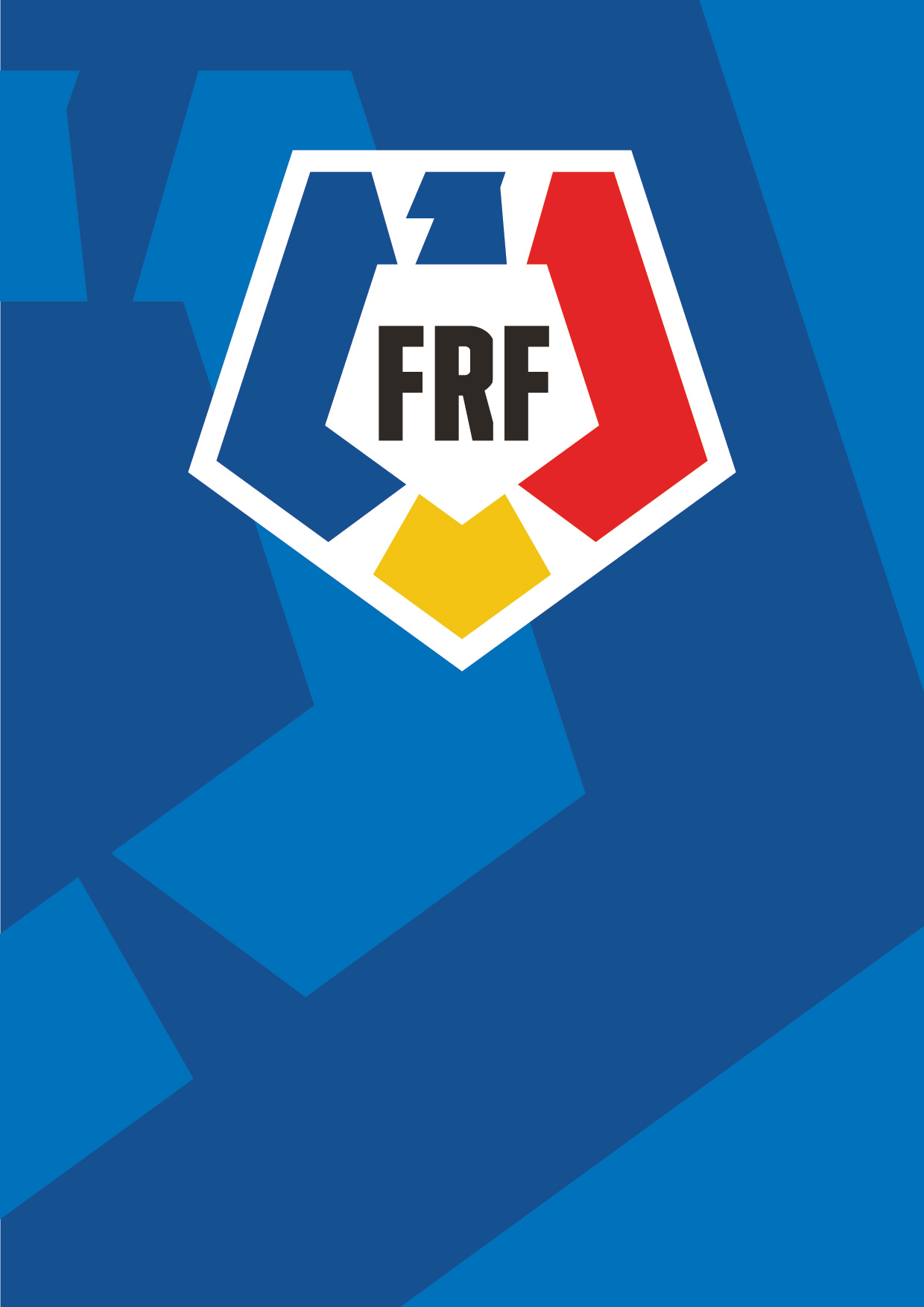 